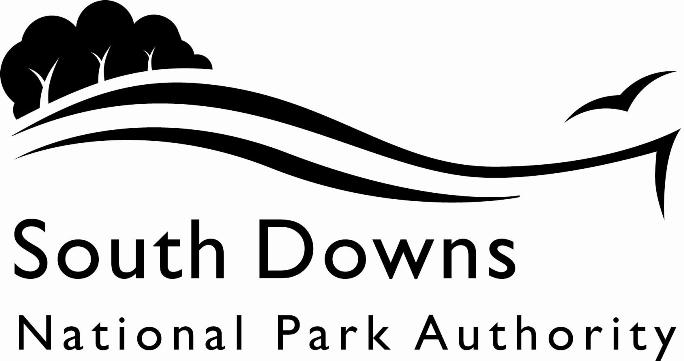 Town and Country Planning Acts 1990Planning (Listed Building and Conservation Area) Act 1990LIST OF NEW PLANNING AND OTHER APPLICATIONS, RECEIVED AND VALIDWEEKLY LIST AS AT 3 April 2023The following is a list of applications which have been made valid in the week shown above for the recovered areas within the South Downs National Park (Adur District Council, Arun District Council, Brighton & Hove Council, Mid Sussex District Council, Wealden District Council, Worthing Borough Council, county applications for East Sussex, Hampshire and West Sussex County Councils), and for all “Called In” applications for the remainder of the National Park area. These will be determined by the South Downs National Park Authority.IMPORTANT NOTE:The South Downs National Park Authority adopted the Community Infrastructure Levy Charging Schedule on 1st April 2017. Applications determined after that date will be subject to the rates set out in the Charging Schedule https://www.southdowns.gov.uk/community-infrastructure-levy/. If you have any questions, please contact CIL@southdowns.gov.uk or tel: 01730 814810.  Want to know what’s happening in the South Downs National Park? 
Sign up to our monthly newsletter to get the latest news and views delivered to your inboxwww.southdowns.gov.uk/join-the-newsletterApplicant:		Olga PolizziProposal:	Conversion of garden to create an extension to the existing terrace and courtyard at The Star, including creating two new openings in the boundary flint wall, removal of  two timber sheds, refurbishment and alteration of brick built shed and associated hard and soft landscapingLocation:	Saddlers House , High Street, Alfriston, East Sussex, BN26 5SZGrid Ref:	552036 103130Applicant:		Olga PolizziProposal:	Conversion of garden to create an extension to the existing terrace and courtyard at The Star, including creating two new openings in the boundary flint wall, removal of  two timber sheds, refurbishment and alteration of brick built shed and associated hard and soft landscapingLocation:	Saddlers House , High Street, Alfriston, East Sussex, BN26 5SZGrid Ref:	552036 103130Applicant:		IG Environmental ServicesProposal:	T1 Ash - RemoveLocation:	The Old Cowstalls , The Village, Berwick, East Sussex, BN26 6SRGrid Ref:	551922 105115Applicant:		Mr and Mrs GealProposal:	2no. Two storey extensions together with addition of dormer roofs over existing first floor windows on the South and East ElevationsLocation:	Findon Court, Findon Road, Findon, Worthing, West Sussex, BN14 0RAGrid Ref:	512415 107768Applicant:		Clive BallProposal:	Re-roofing main house including additional insulation, raising the roof height approx 70mm, reclad dormer cheeks and fit new solar panels.Location:	Westview Terrace, Applewood , Nepcote Lane, Findon, West Sussex, BN14 0TYGrid Ref:	512368 108606Applicant:		J and M WilkieProposal:	Conversion of buildings to single dwelling and associated workLocation:	Barn and Stables, Wolstonbury Farm, New Way Lane, Hurstpierpoint, West Sussex, Grid Ref:	528532 114554IMPORTANT NOTE: This application is liable for Community Infrastructure Levy and associated details will require to be recorded on the Local Land Charges Register. If you require any additional information regarding this, please contact CIL@southdowns.gov.uk or tel: 01730 814810.Applicant:		PearceProposal:	Ash-T1. Fell to leave high stump, at approx 3m height. Tree has dieback and basal decay. It is also situated over the grounds of the village hall, which are used frequently for events. Immediate removal planned for the above reasonsLocation:	The Vicarage , The Street, Wilmington, East Sussex, BN26 5SLGrid Ref:	554431 104353Applicant:		Mr Michael NashProposal:	Ash-T1. Fell to leave high stump, at approx 3m height. Tree has dieback and basal decay. It is also situated over the grounds of the village hall, which are used frequently for events. Immediate removal planned for the above reasonsLocation:	The Vicarage, The Street, Wilmington, Polegate, East Sussex, BN26 5SLGrid Ref:	554431 104353Applicant:		Thakeham Homes LimitedProposal:	Demolition of existing agricultural buildings and erection of 54 residential dwellings, together with associated highway, landscape and other associated works.Location:	Land to The West of, The Causeway, Petersfield, Hampshire, Grid Ref:	473944 122269IMPORTANT NOTE: This application is liable for Community Infrastructure Levy and associated details will require to be recorded on the Local Land Charges Register. If you require any additional information regarding this, please contact CIL@southdowns.gov.uk or tel: 01730 814810.Town and Country Planning Acts 1990Planning (Listed Building and Conservation Area) Act 1990LIST OF NEW PLANNING AND OTHER APPLICATIONS, RECEIVED AND VALIDWEEKLY LIST AS AT 3 April 2023The following is a list of applications which have been made valid in the week shown above. These will be determined, under an agency agreement, by Chichester District Council, unless the application is ‘Called in’ by the South Downs National Park Authority for determination. Further details regarding the agency agreement can be found on the SDNPA website at www.southdowns.gov.uk.If you require any further information please contact Chichester District Council who will be dealing with the application.IMPORTANT NOTE:The South Downs National Park Authority adopted the Community Infrastructure Levy Charging Schedule on 1st April 2017. Applications determined after that date will be subject to the rates set out in the Charging Schedule https://www.southdowns.gov.uk/community-infrastructure-levy/. If you have any questions, please contact CIL@southdowns.gov.uk or tel: 01730 814810.  Want to know what’s happening in the South Downs National Park? 
Sign up to our monthly newsletter to get the latest news and views delivered to your inboxwww.southdowns.gov.uk/join-the-newsletterApplicant:		Jonathan RodwellProposal:	Notification of intention to fell 1 no. Holly tree (T1), crown lift to 2.5m (above ground level) all round on 1 no. Holly tree (T2) and reduce southern sector to provide up to 2m clearance from the roof on 1 no. Yew tree (T3).Location:	St Johns Church, Church Lane, Bury, Pulborough, West Sussex, RH20 1PBGrid Ref:	501658 113093Applicant:		Mrs Patricia GarrattProposal:	Notification of intention to crown reduce by 25% on 1 no. Yew tree (T1), crown reduce by 40% on 4 no. Field Maple trees (T2, T4, T5 & T6) and crown reduce by 40%  and remove 1 no. limb on south-west sector on 1 no. Field Maple tree (T3).Location:	The Farndens , B2146 Compton Square To The Green, Compton, West Sussex, PO18 9HDGrid Ref:	477505 114908Applicant:		M. Raleigh & K. ColborneProposal:	Replacement 2 storey dwelling and garage.Location:	Rookhanger , Copyhold Lane, Fernhurst, West Sussex, GU27 3DZGrid Ref:	490052 129389IMPORTANT NOTE: This application is liable for Community Infrastructure Levy and associated details will require to be recorded on the Local Land Charges Register. If you require any additional information regarding this, please contact CIL@southdowns.gov.uk or tel: 01730 814810.Applicant:		Mr and Mrs AllenProposal:	Erection of single storey rear extension.Location:	Vivans House , Downs Road, West Stoke, Funtington, West Sussex, PO18 9BPGrid Ref:	482261 108706Applicant:		Mr & Mrs Tobias and Tabba la CourProposal:	Return the building to use as one dwelling (it was previously converted to two linked dwellings), alterations to adjacent outbuilding to create habitable accommodation, construction of new glazed link between the main building and outbuilding and alterations to the first floor of separate outbuilding to create a home office. Removal of two modern stairs and replacement with new stair in original position, replacement of existing aluminium/UVPC windows and non-repairable timber windows with new timber vertical sash windows, removal of modern lobby extension to the west elevation and replacement with open canopy, restoration of original entrance door with new porch to the east elevation, removal of dividing wall and chimney breast, and extension of existing patio area to the west of the house - (variation of Condition 2 of SDNP/21/05969/LIS) - to replace the listed drawings with new plans illustrating altered design of rear kitchen extension, glazed link and proposed canopy and internal alterations to the existing buildings.Location:	Hurst Farm, B2146 Ditcham Lane to Hurst Mill Lane, Hurst, South Harting, West Sussex, GU31 5RFGrid Ref:	476288 120657Applicant:		Mr & Mrs Tobias & Tabba La CourProposal:	Return the building to use as one dwelling (it was previously converted to two linked dwellings), alterations to adjacent outbuilding to create habitable accommodation, construction of new glazed link between the main building and outbuilding and alterations to the first floor of separate outbuilding to create a home office  - (variation of Condition 2 of SDNP/21/05968/FUL) - to replace the listed drawings with new plans illustrating altered design of rear kitchen extension, glazed link and proposed canopy and internal alterations to the existing buildings.Location:	Hurst Farm, B2146 Ditcham Lane to Hurst Mill Lane, Hurst, South Harting, Petersfield, West Sussex, GU31 5RFGrid Ref:	476288 120657IMPORTANT NOTE: This application is liable for Community Infrastructure Levy and associated details will require to be recorded on the Local Land Charges Register. If you require any additional information regarding this, please contact CIL@southdowns.gov.uk or tel: 01730 814810.Applicant:		Mr Hugo StuttafordProposal:	Replacement single storey annexe for tourism use.Location:	Crossdyke House , Telegraph Lane, East Harting, West Sussex, GU31 5NGGrid Ref:	480069 118913IMPORTANT NOTE: This application is liable for Community Infrastructure Levy and associated details will require to be recorded on the Local Land Charges Register. If you require any additional information regarding this, please contact CIL@southdowns.gov.uk or tel: 01730 814810.Applicant:		Mr Matthew HodgesProposal:	Diversion of Footpath 2843 - South Harting WTW.Location:	Land adjacent to South Harting Waste Water Treatment Works, Kent House Lane, East Harting, Petersfield, West Sussex, GU31 5LDGrid Ref:	479354 119818Applicant:		Mr Sam CookmanProposal:	Addition of freestanding porch to front door (west elevation).Location:	Scrubb House Farm Cottage , Crimbourne Lane, Kirdford, West Sussex, RH14 0HXGrid Ref:	502886 123214Applicant:		Mr Matthew BatnettProposal:	Crown reduce by up to 4m on 1 no. Lime tree (quoted as 1). Fell 1 no. Horse Chestnut tree (quoted as 2). Remove 1 no. stem (back to main truck) on south sector leaning towards main road on 1 no. Sycamore tree (quoted as 3). All 3 no. trees within Area, A1 subject to MI/58/00667/TPO.Location:	Elmleigh Court , Elmleigh, Midhurst, West Sussex, GU29 9HBGrid Ref:	488102 121779Applicant:		Jodi WhitbyProposal:	Crown reduce by 30% on 1 no. Beech tree (quoted as T1) within Area, A1 subject to MI/64/00669/TPO.Location:	7 Guillards Oak, Midhurst, West Sussex, GU29 9JZGrid Ref:	488065 121591Applicant:		Mr & Mrs FaderoProposal:	Erection of detached outbuilding.Location:	Tanya House , A283 Valentines Lea To Valentines Hill, Valentines Hill, Northchapel, GU28 9EHGrid Ref:	495071 130104Applicant:		Mr Oliver BudgenProposal:	Change of use to 1 no. dwelling and replacement garaging and associated alterations - Variation of Condition 2 of planning permission SDNP/20/04081/FUL (APP/Y9507/W/21/3279486) - removal of the modern conservatory, infill the corner of the building and remove two modern partitions.Location:	The Grove Inn, Grove Lane, Petworth, West Sussex, GU28 0HYGrid Ref:	498014 120712Applicant:		Mr + Mrs Stuart + Deboroh TogwellProposal:	Proposed works comprising of the demolition of the existing modern kitchen, the construction of a new family room on the south side of courtyard, and a new glazed gallery/corridor to link the main house with the barn and new family room, and the alteration and refurbishment of the barn for kitchen/dining use.Location:	Bamboroughs , Lombard Street, Petworth, West Sussex, GU28 0AGGrid Ref:	497670 121783Applicant:		Professor John CravenProposal:	Pull and fill overhaul of existing thatch roof with new ridge. Main roof in water reed, ridge in wheat thatching straw. No change is proposed in the specification.Location:	Fyning Cross , Terwick Common Lane, Rogate, West Sussex, GU31 5EEGrid Ref:	481275 124027Applicant:		Philip KirkProposal:	Erection of a new steel portal framed shed/barn on the foot print of the old shed/barn.Location:	Top Barn, Crowshall Farm, Chilgrove Road, West Dean, Chichester, West Sussex, PO18 9HPGrid Ref:	483642 111063Applicant:		Mr & Mrs DixonProposal:	Replacement of a window on the north elevation with a door.Location:	Preston Farm , A286 Binderton Lane To Church Lane, Binderton, West Dean, West Sussex, PO18 0JTGrid Ref:	485418 111211Applicant:		Mr & Mrs DixonProposal:	Replacement of a window on the north elevation with a door.Location:	Preston Farm , A286 Binderton Lane To Church Lane, Binderton, West Dean, West Sussex, PO18 0JTGrid Ref:	485418 111211Town and Country Planning Acts 1990Planning (Listed Building and Conservation Area) Act 1990LIST OF NEW PLANNING AND OTHER APPLICATIONS, RECEIVED AND VALIDWEEKLY LIST AS AT 3 April 2023The following is a list of applications which have been made valid in the week shown above. These will be determined, under an agency agreement, by East Hampshire District Council, unless the application is ‘Called in’ by the South Downs National Park Authority for determination. Further details regarding the agency agreement can be found on the SDNPA website at www.southdowns.gov.uk.If you require any further information please contact East Hampshire District Council who will be dealing with the application.IMPORTANT NOTE:The South Downs National Park Authority adopted the Community Infrastructure Levy Charging Schedule on 1st April 2017. Applications determined after that date will be subject to the rates set out in the Charging Schedule https://www.southdowns.gov.uk/community-infrastructure-levy/. If you have any questions, please contact CIL@southdowns.gov.uk or tel: 01730 814810.  Want to know what’s happening in the South Downs National Park? 
Sign up to our monthly newsletter to get the latest news and views delivered to your inboxwww.southdowns.gov.uk/join-the-newsletterApplicant:		Mrs J Tyrwhitt-DrakeProposal:	Removal of porch; erection of two-storey rear extension and single-storey side extensionLocation:	Pond House, Park Road, East Meon, Petersfield, Hampshire, GU32 1EXGrid Ref:	468582 123254IMPORTANT NOTE: This application is liable for Community Infrastructure Levy and associated details will require to be recorded on the Local Land Charges Register. If you require any additional information regarding this, please contact CIL@southdowns.gov.uk or tel: 01730 814810.Applicant:		Ms John BeanProposal:	Demolition of existing porch and hall, construction of 4.2m x4.0m front extension to form new hall and 4th bedroomLocation:	4A Hill View, East Meon, Petersfield, Hampshire, GU32 1NSGrid Ref:	467951 122037IMPORTANT NOTE: This application is liable for Community Infrastructure Levy and associated details will require to be recorded on the Local Land Charges Register. If you require any additional information regarding this, please contact CIL@southdowns.gov.uk or tel: 01730 814810.Applicant:		Mrs Rosemary DurwardProposal:	T1 Cherry - Fell - remove to ground level and re plant another cherry away from the house T2 Hazel - Coppice - Overstood stand of hazel to coppiceLocation:	The Old Vicarage , Church Lane, Privett, Alton, Hampshire, GU34 3PEGrid Ref:	467612 127005Applicant:		Mrs Theresa WaterworthProposal:	Prior Approval for the Installation or Replacement of Solar Photovoltaics on roofs of non domestic Buildings - Installation of solar panels in the following locations at Pipers Honey Farm: South roof of the Tractor and Machinery Store, South roof of the Honey Building Extension and East and West roofs of the internal roof well of the Honey Building ExtensionLocation:	Pipers Farm , Soalwood Lane, Froxfield, Petersfield, Hampshire, GU32 1DPGrid Ref:	472066 126259Applicant:		Dr James PaulProposal:	Construction of two banks of photovoltaic solar panels at ground level within the property boundaries. The solar panels will supply solar generated electricity to the Stables block which is located in the NW edge of the property currently used as accommodation for guests.Location:	Manor House , Petersfield Road, Greatham, Liss, Hampshire, GU33 6HFGrid Ref:	477337 130254Applicant:		Mr Steven SimmanceProposal:	T1- 1 x yew - To removeT2 - Hazel -  To coppiceT3 - 1 x Thorn - To reduce height by 1.5mT4 - 1 x Beech - To reduce height by 1m and to reduce on all sides by 0.5mT5 - 1 x Plum tree - To reduce and shape on all sides and height by 0.5mT6 - 1 x Bay - To reduce height by 1mT7 - 1 x Katsura - To reduce overall canopy on all sides and height by 1mLocation:	Pococks , Pococks Lane, Hawkley, Liss, Hampshire, GU33 6NEGrid Ref:	474631 129114Applicant:		Mrs Abigail NewmanProposal:	Replace wooden windows with Upvc flush sash look. Colour from white to Agate Grey W/Grain 7038 with White w/grain internal. Replace wooden front and backdoors with Upvc doors agate grey and grey inside.Location:	Langley House , London Road, Hill Brow, Liss, Hampshire, GU33 7QJGrid Ref:	478747 126281Applicant:		Mr Mark FarringtonProposal:	T1 - Hornbeam - Reduction of lateral limbs by up to a meter to allow branch lengths of 2.5 meters.To reduce height by up to a meter leaving a height of 7 meters. - T2 - Hornbeam - Fell due to bad placement near to paving.Location:	2 Sandringham Road, Petersfield, Hampshire, GU32 2AAGrid Ref:	474683 123691Applicant:		Mr & Mrs InnesProposal:	Submission of details for the variation of Condition 2 of Decision SDNP/22/03329/HOUS Dated 27.10.22 - Proposal: First floor extension over the existing garage to provide additional family accommodation and internal works to provide an accessible bathroom on the first floor. Submitted Plan PL03B replaces approved Plan PL03A.Location:	19 Stoneham Close, Petersfield, Hampshire, GU32 3BXGrid Ref:	473806 123757Applicant:		Hall and WoodhouseProposal:	The erection of guest bedroom accommodation compromising of 18 guest rooms and associated works. Exterior works to the existing public house, replacement of exterior entrance lobby, installation of veranda, terraced area and jumbrella's, provision of replacement exterior entrance lobby to the public house, installation of pergola structure and associated landscaping.  Creation of a reconfigured area of car parking, as well as the closing off of the existing access points to create one, new access to the site. Creation of a wildlife pond, landscaping and associated worksLocation:	Seven Stars , 56 Winchester Road, Stroud, Petersfield, Hampshire, GU32 3PGGrid Ref:	472323 123607IMPORTANT NOTE: This application is liable for Community Infrastructure Levy and associated details will require to be recorded on the Local Land Charges Register. If you require any additional information regarding this, please contact CIL@southdowns.gov.uk or tel: 01730 814810.Applicant:		Rebecca RaynerProposal:	Exterior works to the existing public house, installation of veranda, terraced area and umbrellas, provision of replacement exterior entrance lobby to the public house, installation of pergola structure and associated landscaping. Creation of a reconfigured area of car parking, as well as the closing off of the existing access points to create one, new access to the site. Creation of a wildlife pond, landscaping and associated works.Location:	Seven Stars , 56 Winchester Road, Stroud, Petersfield, Hampshire, GU32 3PGGrid Ref:	472323 123607IMPORTANT NOTE: This application is liable for Community Infrastructure Levy and associated details will require to be recorded on the Local Land Charges Register. If you require any additional information regarding this, please contact CIL@southdowns.gov.uk or tel: 01730 814810.Applicant:		Mr D FowlerProposal:	Replacement external wall finish and front porch, retrospective consent, and proposed single storey rear extension.Location:	3 Windmill Fields , Church Lane, East Worldham, Alton, Hampshire, GU34 3ARGrid Ref:	475025 138230Applicant:		Mt T HutchinsonProposal:	Single storey rear extensionLocation:	4 Windmill Fields , Church Lane, East Worldham, Alton, Hampshire, GU34 3ARGrid Ref:	475022 138220Applicant:		Mr A DixonProposal:	Application to determine if prior approval is required for the formation of a private way for agricultural use.Location:	Land Behind and Including Pookles Lane Cottage, Worldham Hill, East Worldham, Alton, Hampshire, Grid Ref:	475401 138329Town and Country Planning Acts 1990Planning (Listed Building and Conservation Area) Act 1990LIST OF NEW PLANNING AND OTHER APPLICATIONS, RECEIVED AND VALIDWEEKLY LIST AS AT 3 April 2023The following is a list of applications which have been made valid in the week shown above. These will be determined, under an agency agreement, by Horsham District Council, unless the application is ‘Called in’ by the South Downs National Park Authority for determination. Further details regarding the agency agreement can be found on the SDNPA website at www.southdowns.gov.uk.If you require any further information please contact Horsham District Council who will be dealing with the application.IMPORTANT NOTE:The South Downs National Park Authority adopted the Community Infrastructure Levy Charging Schedule on 1st April 2017. Applications determined after that date will be subject to the rates set out in the Charging Schedule https://www.southdowns.gov.uk/community-infrastructure-levy/. If you have any questions, please contact CIL@southdowns.gov.uk or tel: 01730 814810.  Want to know what’s happening in the South Downs National Park? 
Sign up to our monthly newsletter to get the latest news and views delivered to your inboxwww.southdowns.gov.uk/join-the-newsletterApplicant:		Mr and Mrs CunninghamProposal:	Extension to Potting ShedLocation:	Amberley Place , The Alley, Amberley, West Sussex, BN18 9NGGrid Ref:	502952 113215Applicant:		Mr David BrownProposal:	Erection of a single storey side extensionLocation:	Mill Lane Cottage , Mill Lane, Amberley, West Sussex, BN18 9LZGrid Ref:	503266 112820Applicant:		J Enoch Simon DanielProposal:	Install fixed line broadband electronic communications apparatus at:WP1: NEW POLE 1, 9M LIGHT WOODEN POLE, GLASEBY LANE, WASHINGTON, HORSHAM, WEST SUSSEX, ENGLAND, RH20 4AX, GRID: 511750,111974WP2: NEW POLE 2, 9M LIGHT WOODEN POLE, GLASEBY LANE, WASHINGTON, HORSHAM, WEST SUSSEX, ENGLAND, RH20 4AX, GRID: 511704,111981WP3: NEW POLE 3, 9M LIGHT WOODEN POLE, GLASEBY LANE, WASHINGTON, HORSHAM, WEST SUSSEX, ENGLAND, RH20 4AX, GRID: 511658,111978Location:	Street Record, Glaseby Lane, Washington, West Sussex, RH20 4AXGrid Ref:	511815 111969Applicant:		Mr Mike RosenbergProposal:	Installation of sliding doors to rear terrace, alterations to 2No. windows and replacement of all existing windows. Alterations to cladding.Location:	Milleys Cottage , Bramlands Lane, Woodmancote, West Sussex, BN5 9TGGrid Ref:	523377 113468Town and Country Planning Acts 1990Planning (Listed Building and Conservation Area) Act 1990LIST OF NEW PLANNING AND OTHER APPLICATIONS, RECEIVED AND VALIDWEEKLY LIST AS AT 3 April 2023The following is a list of applications in the area of Lewes and Eastbourne Districts which have been made valid in the week shown above. These will be determined, under an agency agreement, by Lewes District Council, unless the application is ‘Called in’ by the South Downs National Park Authority for determination. Further details regarding the agency agreement can be found on the SDNPA website at www.southdowns.gov.uk.If you require any further information please contact Lewes District Council who will be dealing with the application.IMPORTANT NOTE:The South Downs National Park Authority adopted the Community Infrastructure Levy Charging Schedule on 1st April 2017. Applications determined after that date will be subject to the rates set out in the Charging Schedule https://www.southdowns.gov.uk/community-infrastructure-levy/. If you have any questions, please contact CIL@southdowns.gov.uk or tel: 01730 814810.  Want to know what’s happening in the South Downs National Park? 
Sign up to our monthly newsletter to get the latest news and views delivered to your inboxwww.southdowns.gov.uk/join-the-newsletterApplicant:		Ms S FullerProposal:	Re-covering of slate roof over principal exhibition space using natural slate, replacement of timber windows with same profiles and double glazing, installation of a stepped access adjacent to the museum entranceLocation:	Ditchling Museum Of Art And Craft , Lodge Hill Lane, Ditchling, East Sussex, BN6 8SPGrid Ref:	532483 115301Applicant:		Mr & Mrs PetchProposal:	Removal of Condition 4 (ecosystems services statement) related to Planning Approval SDNP/23/00154/HOUSLocation:	64 North End, Ditchling, East Sussex, BN6 8TGGrid Ref:	532641 115684Applicant:		Mrs E AbercrombieProposal:	Construction of garden room, creation of access opening under existing window opening, insertion of timber framed double doors under existing window opening with removal of modern window, removal of two rows of modern clay tiles, replacement of modern timber door with window, new traditional lime render finish to existing modern rendered cavity wall.Location:	Swanborough Manor , Swanborough Drove, Swanborough, East Sussex, BN7 3PFGrid Ref:	540101 107799Applicant:		Mrs Eleanor AbercrombieProposal:	Construction of garden room, creation of access opening under existing window opening, insertion of timber framed double doors under existing window opening with removal of modern window, removal of two rows of modern clay tiles, replacement of modern timber door with window, new traditional lime render finish to existing modern rendered cavity wall.Location:	Swanborough Manor , Swanborough Drove, Swanborough, East Sussex, BN7 3PFGrid Ref:	540101 107799Applicant:		BrightProposal:	Like-for-like replacement of existing front ground floor windows with double glazed windowsLocation:	6 Bradford Road, Lewes, East Sussex, BN7 1RBGrid Ref:	540887 110166Applicant:		Mr L SmithProposal:	Erection of single storey side extension and single storey rear extension, hip to gable roof conversion with rear dormerLocation:	18 Fitzjohns Road, Lewes, East Sussex, BN7 1PSGrid Ref:	540540 110453Applicant:		Sankh LimitedProposal:	Erection of roof extension to provide 2 residential units in association with related external worksLocation:	68-69 , High Street, Lewes, East Sussex, BN7 1XGGrid Ref:	541436 110021IMPORTANT NOTE: This application is liable for Community Infrastructure Levy and associated details will require to be recorded on the Local Land Charges Register. If you require any additional information regarding this, please contact CIL@southdowns.gov.uk or tel: 01730 814810.Applicant:		Mr and Mrs DeneueProposal:	Replacement of ground and first floor timber windows to front with UPVC windowsLocation:	49 Cluny Street, Lewes, East Sussex, BN7 1LNGrid Ref:	540998 109503Applicant:		Mr T. DennisProposal:	Conversion of 17 and 19 into a single property, demolition of greenhouse, and alterations to east and north fenestrationLocation:	17 Lancaster Street, Lewes, East Sussex, BN7 2PXGrid Ref:	541609 110429IMPORTANT NOTE: This application is liable for Community Infrastructure Levy and associated details will require to be recorded on the Local Land Charges Register. If you require any additional information regarding this, please contact CIL@southdowns.gov.uk or tel: 01730 814810.Applicant:		Ms R TaylorProposal:	Single storey rear extension, addition of gable extension to front, and increase of main roof pitch from 40 degrees to 48 degreesLocation:	22 Mill Road, Lewes, East Sussex, BN7 2RUGrid Ref:	542239 111201Applicant:		V SmithProposal:	Conversion of garage to study with alterations to fenetration to frontLocation:	13 Hamsey Crescent, Lewes, East Sussex, BN7 1NPGrid Ref:	540012 110804Applicant:		Mr W FlackProposal:	T1 - Beech -Reduce and reshape crown by approximately 3.0-3.5 meres and raise low crown by removing secondary branches only to a height of approximately 2.5 metre above the surrounding ground levelLocation:	Southover Church Of England Primary School , Potters Lane, Lewes, East Sussex, BN7 1JPGrid Ref:	541105 109694Applicant:		Ms K HollbrookProposal:	Variation of Condition 2 (Plans) related to Planning Approval SDNP/22/02950/HOUSLocation:	1 Halfway Cottages , East Dean Road, Eastbourne, East Sussex, BN20 0BBGrid Ref:	557582 98046Applicant:		J AppletonProposal:	Erection of outbuilding to rearLocation:	The Poplars , Lewes Road, Newhaven, East Sussex, BN9 9ADGrid Ref:	543563 102123Applicant:		Mr. M AllenProposal:	Erection of outbuilding and associated demolition of existing detached garageLocation:	3 Littledown Villas, Old Brighton Road, Lewes, East Sussex, BN7 3JJGrid Ref:	537795 109070Town and Country Planning Acts 1990Planning (Listed Building and Conservation Area) Act 1990LIST OF NEW PLANNING AND OTHER APPLICATIONS, RECEIVED AND VALIDWEEKLY LIST AS AT 3 April 2023The following is a list of applications which have been made valid in the week shown above. These will be determined, under an agency agreement, by Winchester District Council, unless the application is ‘called in’ by the South Downs National Park Authority for determination. Further details regarding the agency agreement can be found on the SDNPA website at www.southdowns.gov.uk.If you require any further information please contact Winchester District Council who will be dealing with the application.IMPORTANT NOTE:The South Downs National Park Authority adopted the Community Infrastructure Levy Charging Schedule on 1st April 2017. Applications determined after that date will be subject to the rates set out in the Charging Schedule https://www.southdowns.gov.uk/community-infrastructure-levy/. If you have any questions, please contact CIL@southdowns.gov.uk or tel: 01730 814810.  Want to know what’s happening in the South Downs National Park? 
Sign up to our monthly newsletter to get the latest news and views delivered to your inboxwww.southdowns.gov.uk/join-the-newsletterApplicant:		Mr NIck BriceProposal:	Proposed holiday accommodation, including four canvas yurts and associated parking.Location:	Land On The South Of , Dundridge Lane, Bishops Waltham, Hampshire, SO32 1GDGrid Ref:	456265 118193Applicant:		Mr and Mrs BriggsProposal:	Change of use of land from agricultural to residential (garden)Location:	North Hills , Rectory Lane, Meonstoke, Hampshire, SO32 3NFGrid Ref:	461343 120427SDNPA (Wealden District area)SDNPA (Wealden District area)SDNPA (Wealden District area)SDNPA (Wealden District area)Team: SDNPA Eastern Area TeamTeam: SDNPA Eastern Area TeamTeam: SDNPA Eastern Area TeamTeam: SDNPA Eastern Area TeamParish:Alfriston Parish CouncilWard:Alfriston WardCase No:SDNP/23/01305/FULSDNP/23/01305/FULSDNP/23/01305/FULType:Full ApplicationFull ApplicationFull ApplicationDate Valid:24 March 2023Decision due:19 May 2023Case Officer:Samuel BethwaiteSamuel BethwaiteSamuel BethwaiteSDNPA (Wealden District area)SDNPA (Wealden District area)SDNPA (Wealden District area)SDNPA (Wealden District area)Team: SDNPA Eastern Area TeamTeam: SDNPA Eastern Area TeamTeam: SDNPA Eastern Area TeamTeam: SDNPA Eastern Area TeamParish:Alfriston Parish CouncilWard:Alfriston WardCase No:SDNP/23/01306/LISSDNP/23/01306/LISSDNP/23/01306/LISType:Listed BuildingListed BuildingListed BuildingDate Valid:24 March 2023Decision due:19 May 2023Case Officer:Samuel BethwaiteSamuel BethwaiteSamuel BethwaiteSDNPA (Wealden District area)SDNPA (Wealden District area)SDNPA (Wealden District area)SDNPA (Wealden District area)Team: SDNPA Eastern Area TeamTeam: SDNPA Eastern Area TeamTeam: SDNPA Eastern Area TeamTeam: SDNPA Eastern Area TeamParish:Berwick Parish CouncilWard:Alfriston WardCase No:SDNP/23/01385/TCASDNP/23/01385/TCASDNP/23/01385/TCAType:Tree in a Conservation AreaTree in a Conservation AreaTree in a Conservation AreaDate Valid:30 March 2023Decision due:11 May 2023Case Officer:Adam DuncombeAdam DuncombeAdam DuncombeSDNPA (Arun District area)SDNPA (Arun District area)SDNPA (Arun District area)SDNPA (Arun District area)Team: SDNPA Western Area TeamTeam: SDNPA Western Area TeamTeam: SDNPA Western Area TeamTeam: SDNPA Western Area TeamParish:Findon Parish CouncilWard:Findon WardCase No:SDNP/23/01322/HOUSSDNP/23/01322/HOUSSDNP/23/01322/HOUSType:HouseholderHouseholderHouseholderDate Valid:24 March 2023Decision due:19 May 2023Case Officer:Karen WoodenKaren WoodenKaren WoodenSDNPA (Arun District area)SDNPA (Arun District area)SDNPA (Arun District area)SDNPA (Arun District area)Team: SDNPA Western Area TeamTeam: SDNPA Western Area TeamTeam: SDNPA Western Area TeamTeam: SDNPA Western Area TeamParish:Findon Parish CouncilWard:Findon WardCase No:SDNP/23/01339/HOUSSDNP/23/01339/HOUSSDNP/23/01339/HOUSType:HouseholderHouseholderHouseholderDate Valid:28 March 2023Decision due:23 May 2023Case Officer:Karen WoodenKaren WoodenKaren WoodenSDNPA (Mid Sussex District area)SDNPA (Mid Sussex District area)SDNPA (Mid Sussex District area)SDNPA (Mid Sussex District area)Team: SDNPA Eastern Area TeamTeam: SDNPA Eastern Area TeamTeam: SDNPA Eastern Area TeamTeam: SDNPA Eastern Area TeamParish:Hurstpierpoint and Sayers Common ParishWard:Hurstpierpoint And Downs WardCase No:SDNP/23/01283/FULSDNP/23/01283/FULSDNP/23/01283/FULType:Full ApplicationFull ApplicationFull ApplicationDate Valid:29 March 2023Decision due:24 May 2023Case Officer:Richard ElderRichard ElderRichard ElderSDNPA (Wealden District area)SDNPA (Wealden District area)SDNPA (Wealden District area)SDNPA (Wealden District area)Team: SDNPA Eastern Area TeamTeam: SDNPA Eastern Area TeamTeam: SDNPA Eastern Area TeamTeam: SDNPA Eastern Area TeamParish:Long Man Parish CouncilWard:East Dean WardCase No:SDNP/23/01340/TCASDNP/23/01340/TCASDNP/23/01340/TCAType:Tree in a Conservation AreaTree in a Conservation AreaTree in a Conservation AreaDate Valid:28 March 2023Decision due:9 May 2023Case Officer:Adam DuncombeAdam DuncombeAdam DuncombeSDNPA (Wealden District area)SDNPA (Wealden District area)SDNPA (Wealden District area)SDNPA (Wealden District area)Team: SDNPA Eastern Area TeamTeam: SDNPA Eastern Area TeamTeam: SDNPA Eastern Area TeamTeam: SDNPA Eastern Area TeamParish:Long Man Parish CouncilWard:East Dean WardCase No:SDNP/23/01434/DDDTSDNP/23/01434/DDDTSDNP/23/01434/DDDTType:Dead or Dangerous TreesDead or Dangerous TreesDead or Dangerous TreesDate Valid:31 March 2023Decision due:7 April 2023Case Officer:Samuel BethwaiteSamuel BethwaiteSamuel BethwaiteSDNPA (Called In Applications)SDNPA (Called In Applications)SDNPA (Called In Applications)SDNPA (Called In Applications)Team: SDNPA Western Area TeamTeam: SDNPA Western Area TeamTeam: SDNPA Western Area TeamTeam: SDNPA Western Area TeamParish:Petersfield Town CouncilWard:Petersfield Causeway WardCase No:SDNP/23/01329/FULSDNP/23/01329/FULSDNP/23/01329/FULType:Full ApplicationFull ApplicationFull ApplicationDate Valid:31 March 2023Decision due:30 June 2023Case Officer:Nicola MartinNicola MartinNicola MartinChichester District CouncilChichester District CouncilChichester District CouncilChichester District CouncilTeam: Chichester DC DM teamTeam: Chichester DC DM teamTeam: Chichester DC DM teamTeam: Chichester DC DM teamParish:Bury Parish CouncilWard:Fittleworth Ward CHCase No:SDNP/23/01196/TCASDNP/23/01196/TCASDNP/23/01196/TCAType:Tree in a Conservation AreaTree in a Conservation AreaTree in a Conservation AreaDate Valid:16 March 2023Decision due:27 April 2023Case Officer:Henry WhitbyHenry WhitbyHenry WhitbyChichester District CouncilChichester District CouncilChichester District CouncilChichester District CouncilTeam: Chichester DC DM teamTeam: Chichester DC DM teamTeam: Chichester DC DM teamTeam: Chichester DC DM teamParish:Compton Parish CouncilWard:Westbourne Ward CHCase No:SDNP/23/01120/TCASDNP/23/01120/TCASDNP/23/01120/TCAType:Tree in a Conservation AreaTree in a Conservation AreaTree in a Conservation AreaDate Valid:24 March 2023Decision due:5 May 2023Case Officer:Henry WhitbyHenry WhitbyHenry WhitbyChichester District CouncilChichester District CouncilChichester District CouncilChichester District CouncilTeam: Chichester DC DM teamTeam: Chichester DC DM teamTeam: Chichester DC DM teamTeam: Chichester DC DM teamParish:Fernhurst Parish CouncilWard:Fernhurst Ward CHCase No:SDNP/23/01224/FULSDNP/23/01224/FULSDNP/23/01224/FULType:Full ApplicationFull ApplicationFull ApplicationDate Valid:21 March 2023Decision due:16 May 2023Case Officer:Louise KentLouise KentLouise KentChichester District CouncilChichester District CouncilChichester District CouncilChichester District CouncilTeam: Chichester DC DM teamTeam: Chichester DC DM teamTeam: Chichester DC DM teamTeam: Chichester DC DM teamParish:Funtington Parish CouncilWard:Lavant Ward CHCase No:SDNP/23/01129/HOUSSDNP/23/01129/HOUSSDNP/23/01129/HOUSType:HouseholderHouseholderHouseholderDate Valid:23 March 2023Decision due:18 May 2023Case Officer:Louise KentLouise KentLouise KentChichester District CouncilChichester District CouncilChichester District CouncilChichester District CouncilTeam: Chichester DC DM teamTeam: Chichester DC DM teamTeam: Chichester DC DM teamTeam: Chichester DC DM teamParish:Harting Parish CouncilWard:Harting Ward CHCase No:SDNP/23/01071/CNDSDNP/23/01071/CNDSDNP/23/01071/CNDType:Removal or Variation of a ConditionRemoval or Variation of a ConditionRemoval or Variation of a ConditionDate Valid:24 March 2023Decision due:19 May 2023Case Officer:Louise KentLouise KentLouise KentChichester District CouncilChichester District CouncilChichester District CouncilChichester District CouncilTeam: Chichester DC DM teamTeam: Chichester DC DM teamTeam: Chichester DC DM teamTeam: Chichester DC DM teamParish:Harting Parish CouncilWard:Harting Ward CHCase No:SDNP/23/01223/CNDSDNP/23/01223/CNDSDNP/23/01223/CNDType:Removal or Variation of a ConditionRemoval or Variation of a ConditionRemoval or Variation of a ConditionDate Valid:24 March 2023Decision due:19 May 2023Case Officer:Louise KentLouise KentLouise KentChichester District CouncilChichester District CouncilChichester District CouncilChichester District CouncilTeam: Chichester DC DM teamTeam: Chichester DC DM teamTeam: Chichester DC DM teamTeam: Chichester DC DM teamParish:Harting Parish CouncilWard:Harting Ward CHCase No:SDNP/23/01220/FULSDNP/23/01220/FULSDNP/23/01220/FULType:Full ApplicationFull ApplicationFull ApplicationDate Valid:29 March 2023Decision due:24 May 2023Case Officer:Charlotte CranmerCharlotte CranmerCharlotte CranmerChichester District CouncilChichester District CouncilChichester District CouncilChichester District CouncilTeam: Chichester DC DM teamTeam: Chichester DC DM teamTeam: Chichester DC DM teamTeam: Chichester DC DM teamParish:Harting Parish CouncilWard:Harting Ward CHCase No:SDNP/23/01350/FTPSDNP/23/01350/FTPSDNP/23/01350/FTPType:Footpath ApplicationFootpath ApplicationFootpath ApplicationDate Valid:24 March 2023Decision due:14 July 2023Case Officer:Charlotte CranmerCharlotte CranmerCharlotte CranmerChichester District CouncilChichester District CouncilChichester District CouncilChichester District CouncilTeam: Chichester DC DM teamTeam: Chichester DC DM teamTeam: Chichester DC DM teamTeam: Chichester DC DM teamParish:Kirdford Parish CouncilWard:Loxwood Ward CHCase No:SDNP/23/01230/LISSDNP/23/01230/LISSDNP/23/01230/LISType:Listed BuildingListed BuildingListed BuildingDate Valid:29 March 2023Decision due:24 May 2023Case Officer:Lauren CrippsLauren CrippsLauren CrippsChichester District CouncilChichester District CouncilChichester District CouncilChichester District CouncilTeam: Chichester DC DM teamTeam: Chichester DC DM teamTeam: Chichester DC DM teamTeam: Chichester DC DM teamParish:Midhurst Town CouncilWard:Midhurst Ward CHCase No:SDNP/23/00528/TPOSDNP/23/00528/TPOSDNP/23/00528/TPOType:Tree Preservation OrderTree Preservation OrderTree Preservation OrderDate Valid:23 March 2023Decision due:18 May 2023Case Officer:Henry WhitbyHenry WhitbyHenry WhitbyChichester District CouncilChichester District CouncilChichester District CouncilChichester District CouncilTeam: Chichester DC DM teamTeam: Chichester DC DM teamTeam: Chichester DC DM teamTeam: Chichester DC DM teamParish:Midhurst Town CouncilWard:Midhurst Ward CHCase No:SDNP/23/00835/TPOSDNP/23/00835/TPOSDNP/23/00835/TPOType:Tree Preservation OrderTree Preservation OrderTree Preservation OrderDate Valid:27 March 2023Decision due:22 May 2023Case Officer:Henry WhitbyHenry WhitbyHenry WhitbyChichester District CouncilChichester District CouncilChichester District CouncilChichester District CouncilTeam: Chichester DC DM teamTeam: Chichester DC DM teamTeam: Chichester DC DM teamTeam: Chichester DC DM teamParish:Northchapel Parish CouncilWard:Loxwood Ward CHCase No:SDNP/23/00775/HOUSSDNP/23/00775/HOUSSDNP/23/00775/HOUSType:HouseholderHouseholderHouseholderDate Valid:23 March 2023Decision due:18 May 2023Case Officer:Beverley StubbingtonBeverley StubbingtonBeverley StubbingtonChichester District CouncilChichester District CouncilChichester District CouncilChichester District CouncilTeam: Chichester DC DM teamTeam: Chichester DC DM teamTeam: Chichester DC DM teamTeam: Chichester DC DM teamParish:Petworth Town CouncilWard:Petworth Ward CHCase No:SDNP/23/00950/CNDSDNP/23/00950/CNDSDNP/23/00950/CNDType:Removal or Variation of a ConditionRemoval or Variation of a ConditionRemoval or Variation of a ConditionDate Valid:28 March 2023Decision due:23 May 2023Case Officer:Beverley StubbingtonBeverley StubbingtonBeverley StubbingtonChichester District CouncilChichester District CouncilChichester District CouncilChichester District CouncilTeam: Chichester DC DM teamTeam: Chichester DC DM teamTeam: Chichester DC DM teamTeam: Chichester DC DM teamParish:Petworth Town CouncilWard:Petworth Ward CHCase No:SDNP/23/01189/LISSDNP/23/01189/LISSDNP/23/01189/LISType:Listed BuildingListed BuildingListed BuildingDate Valid:24 March 2023Decision due:19 May 2023Case Officer:Beverley StubbingtonBeverley StubbingtonBeverley StubbingtonChichester District CouncilChichester District CouncilChichester District CouncilChichester District CouncilTeam: Chichester DC DM teamTeam: Chichester DC DM teamTeam: Chichester DC DM teamTeam: Chichester DC DM teamParish:Rogate Parish CouncilWard:Harting Ward CHCase No:SDNP/23/01261/LISSDNP/23/01261/LISSDNP/23/01261/LISType:Listed BuildingListed BuildingListed BuildingDate Valid:22 March 2023Decision due:17 May 2023Case Officer:Lauren CrippsLauren CrippsLauren CrippsChichester District CouncilChichester District CouncilChichester District CouncilChichester District CouncilTeam: Chichester DC DM teamTeam: Chichester DC DM teamTeam: Chichester DC DM teamTeam: Chichester DC DM teamParish:West Dean Parish CouncilWard:Goodwood Ward CHCase No:SDNP/23/00150/FULSDNP/23/00150/FULSDNP/23/00150/FULType:Full ApplicationFull ApplicationFull ApplicationDate Valid:23 March 2023Decision due:18 May 2023Case Officer:Louise KentLouise KentLouise KentChichester District CouncilChichester District CouncilChichester District CouncilChichester District CouncilTeam: Chichester DC DM teamTeam: Chichester DC DM teamTeam: Chichester DC DM teamTeam: Chichester DC DM teamParish:West Dean Parish CouncilWard:Goodwood Ward CHCase No:SDNP/23/01308/HOUSSDNP/23/01308/HOUSSDNP/23/01308/HOUSType:HouseholderHouseholderHouseholderDate Valid:31 March 2023Decision due:26 May 2023Case Officer:Louise KentLouise KentLouise KentChichester District CouncilChichester District CouncilChichester District CouncilChichester District CouncilTeam: Chichester DC DM teamTeam: Chichester DC DM teamTeam: Chichester DC DM teamTeam: Chichester DC DM teamParish:West Dean Parish CouncilWard:Goodwood Ward CHCase No:SDNP/23/01309/LISSDNP/23/01309/LISSDNP/23/01309/LISType:Listed BuildingListed BuildingListed BuildingDate Valid:24 March 2023Decision due:19 May 2023Case Officer:Louise KentLouise KentLouise KentEast Hampshire District CouncilEast Hampshire District CouncilEast Hampshire District CouncilEast Hampshire District CouncilTeam: East Hants DM teamTeam: East Hants DM teamTeam: East Hants DM teamTeam: East Hants DM teamParish:East Meon Parish CouncilWard:Buriton & East Meon WardCase No:SDNP/23/01041/HOUSSDNP/23/01041/HOUSSDNP/23/01041/HOUSType:HouseholderHouseholderHouseholderDate Valid:24 March 2023Decision due:19 May 2023Case Officer:Alex RansomAlex RansomAlex RansomEast Hampshire District CouncilEast Hampshire District CouncilEast Hampshire District CouncilEast Hampshire District CouncilTeam: East Hants DM teamTeam: East Hants DM teamTeam: East Hants DM teamTeam: East Hants DM teamParish:East Meon Parish CouncilWard:Buriton & East Meon WardCase No:SDNP/23/01284/HOUSSDNP/23/01284/HOUSSDNP/23/01284/HOUSType:HouseholderHouseholderHouseholderDate Valid:31 March 2023Decision due:26 May 2023Case Officer:Alex RansomAlex RansomAlex RansomEast Hampshire District CouncilEast Hampshire District CouncilEast Hampshire District CouncilEast Hampshire District CouncilTeam: East Hants DM teamTeam: East Hants DM teamTeam: East Hants DM teamTeam: East Hants DM teamParish:Froxfield and Privett Parish CouncilWard:Froxfield, Sheet & Steep WardCase No:SDNP/23/01296/TCASDNP/23/01296/TCASDNP/23/01296/TCAType:Tree in a Conservation AreaTree in a Conservation AreaTree in a Conservation AreaDate Valid:24 March 2023Decision due:5 May 2023Case Officer:Stewart GarsideStewart GarsideStewart GarsideEast Hampshire District CouncilEast Hampshire District CouncilEast Hampshire District CouncilEast Hampshire District CouncilTeam: East Hants DM teamTeam: East Hants DM teamTeam: East Hants DM teamTeam: East Hants DM teamParish:Froxfield and Privett Parish CouncilWard:Froxfield, Sheet & Steep WardCase No:SDNP/23/01409/PA14JSDNP/23/01409/PA14JSDNP/23/01409/PA14JType:Prior Approval PV Equip on Non-DomesticPrior Approval PV Equip on Non-DomesticPrior Approval PV Equip on Non-DomesticDate Valid:31 March 2023Decision due:25 May 2023Case Officer:Alex RansomAlex RansomAlex RansomEast Hampshire District CouncilEast Hampshire District CouncilEast Hampshire District CouncilEast Hampshire District CouncilTeam: East Hants DM teamTeam: East Hants DM teamTeam: East Hants DM teamTeam: East Hants DM teamParish:Greatham Parish CouncilWard:Whitehill Hogmoor & Greatham WardCase No:SDNP/23/01269/HOUSSDNP/23/01269/HOUSSDNP/23/01269/HOUSType:HouseholderHouseholderHouseholderDate Valid:28 March 2023Decision due:23 May 2023Case Officer:Janet MullenJanet MullenJanet MullenEast Hampshire District CouncilEast Hampshire District CouncilEast Hampshire District CouncilEast Hampshire District CouncilTeam: East Hants DM teamTeam: East Hants DM teamTeam: East Hants DM teamTeam: East Hants DM teamParish:Hawkley Parish CouncilWard:Ropley, Hawkley & Hangers WardCase No:SDNP/23/01253/TCASDNP/23/01253/TCASDNP/23/01253/TCAType:Tree in a Conservation AreaTree in a Conservation AreaTree in a Conservation AreaDate Valid:22 March 2023Decision due:3 May 2023Case Officer:Adele PoultonAdele PoultonAdele PoultonEast Hampshire District CouncilEast Hampshire District CouncilEast Hampshire District CouncilEast Hampshire District CouncilTeam: East Hants DM teamTeam: East Hants DM teamTeam: East Hants DM teamTeam: East Hants DM teamParish:Liss Parish CouncilWard:Liss WardCase No:SDNP/23/00148/HOUSSDNP/23/00148/HOUSSDNP/23/00148/HOUSType:HouseholderHouseholderHouseholderDate Valid:31 March 2023Decision due:26 May 2023Case Officer:Alex RansomAlex RansomAlex RansomEast Hampshire District CouncilEast Hampshire District CouncilEast Hampshire District CouncilEast Hampshire District CouncilTeam: East Hants DM teamTeam: East Hants DM teamTeam: East Hants DM teamTeam: East Hants DM teamParish:Petersfield Town CouncilWard:Petersfield St Peter's WardCase No:SDNP/23/00631/TCASDNP/23/00631/TCASDNP/23/00631/TCAType:Tree in a Conservation AreaTree in a Conservation AreaTree in a Conservation AreaDate Valid:27 March 2023Decision due:8 May 2023Case Officer:Adele PoultonAdele PoultonAdele PoultonEast Hampshire District CouncilEast Hampshire District CouncilEast Hampshire District CouncilEast Hampshire District CouncilTeam: East Hants DM teamTeam: East Hants DM teamTeam: East Hants DM teamTeam: East Hants DM teamParish:Petersfield Town CouncilWard:Petersfield Bell Hill WardCase No:SDNP/23/01009/HOUSSDNP/23/01009/HOUSSDNP/23/01009/HOUSType:Removal or Variation of a ConditionRemoval or Variation of a ConditionRemoval or Variation of a ConditionDate Valid:23 March 2023Decision due:18 May 2023Case Officer:Janet MullenJanet MullenJanet MullenEast Hampshire District CouncilEast Hampshire District CouncilEast Hampshire District CouncilEast Hampshire District CouncilTeam: East Hants DM teamTeam: East Hants DM teamTeam: East Hants DM teamTeam: East Hants DM teamParish:Stroud Parish CouncilWard:Buriton & East Meon WardCase No:SDNP/23/01150/FULSDNP/23/01150/FULSDNP/23/01150/FULType:Full ApplicationFull ApplicationFull ApplicationDate Valid:24 March 2023Decision due:19 May 2023Case Officer:Lisa GlassockLisa GlassockLisa GlassockEast Hampshire District CouncilEast Hampshire District CouncilEast Hampshire District CouncilEast Hampshire District CouncilTeam: East Hants DM teamTeam: East Hants DM teamTeam: East Hants DM teamTeam: East Hants DM teamParish:Stroud Parish CouncilWard:Buriton & East Meon WardCase No:SDNP/23/01153/FULSDNP/23/01153/FULSDNP/23/01153/FULType:Full ApplicationFull ApplicationFull ApplicationDate Valid:24 March 2023Decision due:19 May 2023Case Officer:Lisa GlassockLisa GlassockLisa GlassockEast Hampshire District CouncilEast Hampshire District CouncilEast Hampshire District CouncilEast Hampshire District CouncilTeam: East Hants DM teamTeam: East Hants DM teamTeam: East Hants DM teamTeam: East Hants DM teamParish:Worldham Parish CouncilWard:Binsted, Bentley & Selborne WardCase No:SDNP/23/00677/HOUSSDNP/23/00677/HOUSSDNP/23/00677/HOUSType:HouseholderHouseholderHouseholderDate Valid:28 March 2023Decision due:23 May 2023Case Officer:Pippa Harrisson-ChardPippa Harrisson-ChardPippa Harrisson-ChardEast Hampshire District CouncilEast Hampshire District CouncilEast Hampshire District CouncilEast Hampshire District CouncilTeam: East Hants DM teamTeam: East Hants DM teamTeam: East Hants DM teamTeam: East Hants DM teamParish:Worldham Parish CouncilWard:Binsted, Bentley & Selborne WardCase No:SDNP/23/00680/HOUSSDNP/23/00680/HOUSSDNP/23/00680/HOUSType:HouseholderHouseholderHouseholderDate Valid:28 March 2023Decision due:23 May 2023Case Officer:Pippa Harrisson-ChardPippa Harrisson-ChardPippa Harrisson-ChardEast Hampshire District CouncilEast Hampshire District CouncilEast Hampshire District CouncilEast Hampshire District CouncilTeam: East Hants DM teamTeam: East Hants DM teamTeam: East Hants DM teamTeam: East Hants DM teamParish:Worldham Parish CouncilWard:Binsted, Bentley & Selborne WardCase No:SDNP/23/01295/APNRSDNP/23/01295/APNRSDNP/23/01295/APNRType:Agricultural Prior Notification RoadAgricultural Prior Notification RoadAgricultural Prior Notification RoadDate Valid:24 March 2023Decision due:20 April 2023Case Officer:Lisa GlassockLisa GlassockLisa GlassockHorsham District CouncilHorsham District CouncilHorsham District CouncilHorsham District CouncilTeam: Horsham DC DM teamTeam: Horsham DC DM teamTeam: Horsham DC DM teamTeam: Horsham DC DM teamParish:Amberley Parish CouncilWard:Pulborough, Coldwatham and AmberleyCase No:SDNP/23/00165/HOUSSDNP/23/00165/HOUSSDNP/23/00165/HOUSType:HouseholderHouseholderHouseholderDate Valid:28 March 2023Decision due:23 May 2023Case Officer:Halima ChowdhuryHalima ChowdhuryHalima ChowdhuryHorsham District CouncilHorsham District CouncilHorsham District CouncilHorsham District CouncilTeam: Horsham DC DM teamTeam: Horsham DC DM teamTeam: Horsham DC DM teamTeam: Horsham DC DM teamParish:Amberley Parish CouncilWard:Pulborough, Coldwatham and AmberleyCase No:SDNP/23/01116/HOUSSDNP/23/01116/HOUSSDNP/23/01116/HOUSType:HouseholderHouseholderHouseholderDate Valid:14 March 2023Decision due:9 May 2023Case Officer:Shazia PenneShazia PenneShazia PenneHorsham District CouncilHorsham District CouncilHorsham District CouncilHorsham District CouncilTeam: SDNPA Eastern Area TeamTeam: SDNPA Eastern Area TeamTeam: SDNPA Eastern Area TeamTeam: SDNPA Eastern Area TeamParish:Washington Parish CouncilWard:Storrington and Washington WardCase No:SDNP/23/01442/TELSDNP/23/01442/TELSDNP/23/01442/TELType:Telecommunications NotificationTelecommunications NotificationTelecommunications NotificationDate Valid:30 March 2023Decision due:27 April 2023Case Officer:Shazia PenneShazia PenneShazia PenneHorsham District CouncilHorsham District CouncilHorsham District CouncilHorsham District CouncilTeam: Horsham DC DM teamTeam: Horsham DC DM teamTeam: Horsham DC DM teamTeam: Horsham DC DM teamParish:Woodmancote Parish CouncilWard:Bramber Upper Beeding Woodmancote WardCase No:SDNP/23/00726/HOUSSDNP/23/00726/HOUSSDNP/23/00726/HOUSType:HouseholderHouseholderHouseholderDate Valid:28 March 2023Decision due:23 May 2023Case Officer:Halima ChowdhuryHalima ChowdhuryHalima ChowdhuryLewes District CouncilLewes District CouncilLewes District CouncilLewes District CouncilTeam: Lewes DC North TeamTeam: Lewes DC North TeamTeam: Lewes DC North TeamTeam: Lewes DC North TeamParish:Ditchling Parish CouncilWard:Ditchling And Westmeston WardCase No:SDNP/23/01354/FULSDNP/23/01354/FULSDNP/23/01354/FULType:Full ApplicationFull ApplicationFull ApplicationDate Valid:30 March 2023Decision due:25 May 2023Case Officer:Larissa BrooksLarissa BrooksLarissa BrooksLewes District CouncilLewes District CouncilLewes District CouncilLewes District CouncilTeam: Lewes DC North TeamTeam: Lewes DC North TeamTeam: Lewes DC North TeamTeam: Lewes DC North TeamParish:Ditchling Parish CouncilWard:Ditchling And Westmeston WardCase No:SDNP/23/01395/CNDSDNP/23/01395/CNDSDNP/23/01395/CNDType:Removal or Variation of a ConditionRemoval or Variation of a ConditionRemoval or Variation of a ConditionDate Valid:30 March 2023Decision due:25 May 2023Case Officer:Larissa BrooksLarissa BrooksLarissa BrooksLewes District CouncilLewes District CouncilLewes District CouncilLewes District CouncilTeam: Lewes DC North TeamTeam: Lewes DC North TeamTeam: Lewes DC North TeamTeam: Lewes DC North TeamParish:Iford Parish MeetingWard:Kingston WardCase No:SDNP/23/01365/HOUSSDNP/23/01365/HOUSSDNP/23/01365/HOUSType:HouseholderHouseholderHouseholderDate Valid:29 March 2023Decision due:24 May 2023Case Officer:Larissa BrooksLarissa BrooksLarissa BrooksLewes District CouncilLewes District CouncilLewes District CouncilLewes District CouncilTeam: Lewes DC North TeamTeam: Lewes DC North TeamTeam: Lewes DC North TeamTeam: Lewes DC North TeamParish:Iford Parish MeetingWard:Kingston WardCase No:SDNP/23/01366/LISSDNP/23/01366/LISSDNP/23/01366/LISType:Listed BuildingListed BuildingListed BuildingDate Valid:29 March 2023Decision due:24 May 2023Case Officer:Larissa BrooksLarissa BrooksLarissa BrooksLewes District CouncilLewes District CouncilLewes District CouncilLewes District CouncilTeam: Lewes DC North TeamTeam: Lewes DC North TeamTeam: Lewes DC North TeamTeam: Lewes DC North TeamParish:Lewes Town CouncilWard:Lewes Priory WardCase No:SDNP/22/05982/HOUSSDNP/22/05982/HOUSSDNP/22/05982/HOUSType:HouseholderHouseholderHouseholderDate Valid:29 March 2023Decision due:24 May 2023Case Officer:Chris WrightChris WrightChris WrightLewes District CouncilLewes District CouncilLewes District CouncilLewes District CouncilTeam: Lewes DC North TeamTeam: Lewes DC North TeamTeam: Lewes DC North TeamTeam: Lewes DC North TeamParish:Lewes Town CouncilWard:Lewes Castle WardCase No:SDNP/23/00499/HOUSSDNP/23/00499/HOUSSDNP/23/00499/HOUSType:HouseholderHouseholderHouseholderDate Valid:28 March 2023Decision due:23 May 2023Case Officer:Robin HirschfeldRobin HirschfeldRobin HirschfeldLewes District CouncilLewes District CouncilLewes District CouncilLewes District CouncilTeam: Lewes DC North TeamTeam: Lewes DC North TeamTeam: Lewes DC North TeamTeam: Lewes DC North TeamParish:Lewes Town CouncilWard:Lewes Priory WardCase No:SDNP/23/01213/FULSDNP/23/01213/FULSDNP/23/01213/FULType:Full ApplicationFull ApplicationFull ApplicationDate Valid:3 April 2023Decision due:29 May 2023Case Officer:Chris WrightChris WrightChris WrightLewes District CouncilLewes District CouncilLewes District CouncilLewes District CouncilTeam: Lewes DC North TeamTeam: Lewes DC North TeamTeam: Lewes DC North TeamTeam: Lewes DC North TeamParish:Lewes Town CouncilWard:Lewes Priory WardCase No:SDNP/23/01229/HOUSSDNP/23/01229/HOUSSDNP/23/01229/HOUSType:HouseholderHouseholderHouseholderDate Valid:29 March 2023Decision due:24 May 2023Case Officer:Chris WrightChris WrightChris WrightLewes District CouncilLewes District CouncilLewes District CouncilLewes District CouncilTeam: Lewes DC North TeamTeam: Lewes DC North TeamTeam: Lewes DC North TeamTeam: Lewes DC North TeamParish:Lewes Town CouncilWard:Lewes Castle WardCase No:SDNP/23/01250/HOUSSDNP/23/01250/HOUSSDNP/23/01250/HOUSType:HouseholderHouseholderHouseholderDate Valid:29 March 2023Decision due:24 May 2023Case Officer:Robin HirschfeldRobin HirschfeldRobin HirschfeldLewes District CouncilLewes District CouncilLewes District CouncilLewes District CouncilTeam: Lewes DC North TeamTeam: Lewes DC North TeamTeam: Lewes DC North TeamTeam: Lewes DC North TeamParish:Lewes Town CouncilWard:Lewes Bridge WardCase No:SDNP/23/01327/HOUSSDNP/23/01327/HOUSSDNP/23/01327/HOUSType:HouseholderHouseholderHouseholderDate Valid:27 March 2023Decision due:22 May 2023Case Officer:Robin HirschfeldRobin HirschfeldRobin HirschfeldLewes District CouncilLewes District CouncilLewes District CouncilLewes District CouncilTeam: Lewes DC North TeamTeam: Lewes DC North TeamTeam: Lewes DC North TeamTeam: Lewes DC North TeamParish:Lewes Town CouncilWard:Lewes Priory WardCase No:SDNP/23/01338/HOUSSDNP/23/01338/HOUSSDNP/23/01338/HOUSType:HouseholderHouseholderHouseholderDate Valid:28 March 2023Decision due:23 May 2023Case Officer:Chris WrightChris WrightChris WrightLewes District CouncilLewes District CouncilLewes District CouncilLewes District CouncilTeam: Lewes DC North TeamTeam: Lewes DC North TeamTeam: Lewes DC North TeamTeam: Lewes DC North TeamParish:Lewes Town CouncilWard:Lewes Priory WardCase No:SDNP/23/01388/TCASDNP/23/01388/TCASDNP/23/01388/TCAType:Tree in a Conservation AreaTree in a Conservation AreaTree in a Conservation AreaDate Valid:31 March 2023Decision due:12 May 2023Case Officer:Nick JonesNick JonesNick JonesLewes District CouncilLewes District CouncilLewes District CouncilLewes District CouncilTeam: Lewes DC North TeamTeam: Lewes DC North TeamTeam: Lewes DC North TeamTeam: Lewes DC North TeamParish:Non Civil ParishWard:Meads WardCase No:SDNP/23/01396/CNDSDNP/23/01396/CNDSDNP/23/01396/CNDType:Removal or Variation of a ConditionRemoval or Variation of a ConditionRemoval or Variation of a ConditionDate Valid:30 March 2023Decision due:25 May 2023Case Officer:Robin HirschfeldRobin HirschfeldRobin HirschfeldLewes District CouncilLewes District CouncilLewes District CouncilLewes District CouncilTeam: Lewes DC South TeamTeam: Lewes DC South TeamTeam: Lewes DC South TeamTeam: Lewes DC South TeamParish:Newhaven Town CouncilWard:Newhaven Valley WardCase No:SDNP/23/01267/HOUSSDNP/23/01267/HOUSSDNP/23/01267/HOUSType:HouseholderHouseholderHouseholderDate Valid:28 March 2023Decision due:23 May 2023Case Officer:Chris WrightChris WrightChris WrightLewes District CouncilLewes District CouncilLewes District CouncilLewes District CouncilTeam: Lewes DC North TeamTeam: Lewes DC North TeamTeam: Lewes DC North TeamTeam: Lewes DC North TeamParish:St. Ann (Without) Parish MeetingWard:Kingston WardCase No:SDNP/23/00861/HOUSSDNP/23/00861/HOUSSDNP/23/00861/HOUSType:HouseholderHouseholderHouseholderDate Valid:30 March 2023Decision due:25 May 2023Case Officer:Robin HirschfeldRobin HirschfeldRobin HirschfeldWinchester City CouncilWinchester City CouncilWinchester City CouncilWinchester City CouncilTeam: Winchester CC SDNPA teamTeam: Winchester CC SDNPA teamTeam: Winchester CC SDNPA teamTeam: Winchester CC SDNPA teamParish:Bishops Waltham Parish CouncilWard:Bishops Waltham Ward EDCase No:SDNP/23/01345/FULSDNP/23/01345/FULSDNP/23/01345/FULType:Full ApplicationFull ApplicationFull ApplicationDate Valid:30 March 2023Decision due:25 May 2023Case Officer:Tania NovachicTania NovachicTania NovachicWinchester City CouncilWinchester City CouncilWinchester City CouncilWinchester City CouncilTeam: Winchester CC SDNPA teamTeam: Winchester CC SDNPA teamTeam: Winchester CC SDNPA teamTeam: Winchester CC SDNPA teamParish:Corhampton and Meonstoke Parish CouncilWard:Upper Meon Valley WardCase No:SDNP/23/01386/FULSDNP/23/01386/FULSDNP/23/01386/FULType:Full ApplicationFull ApplicationFull ApplicationDate Valid:30 March 2023Decision due:25 May 2023Case Officer:Hannah BaileyHannah BaileyHannah Bailey